Во время прохождения курсов мы научились- набирать и РЕДАКТИРОВАТЬ текст  в Word  редакторе- искать и  находить информацию в интернете с помощью браузера Google Chrome- зарегистрировались на интернет портале Yandex.ru,со- здали свой почтовый ящик- зарегистрировались на Однокласниках- изучили сайт по предоставлению государственных услуг  ( gjsuslugi.ru)- научились пользоваться сайтом российских  железных дорог (rzd.ru) и другими  сайтами- вставить любую картинку из иртернета  (море, лес, животных……..)Курсы для начинающих мне  понравилисьХотелось бы еще повторить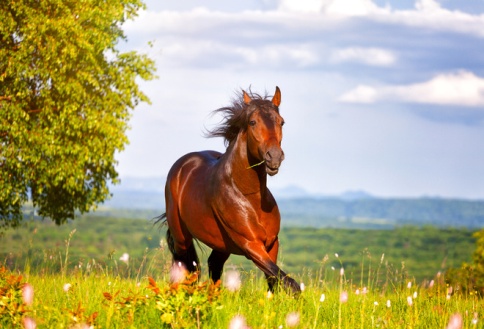 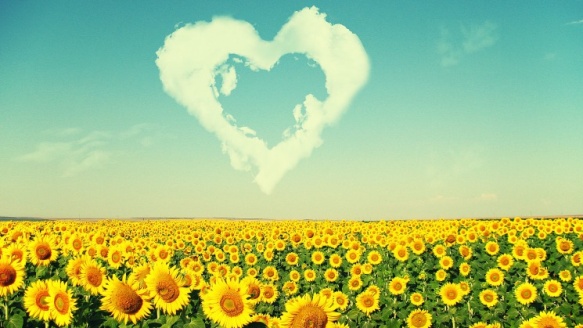 Янчуркина ВА